21.04.20г.Русский язык3-А классТема: Работа над ошибками. Изменение глаголов по временам. Контрольное списывание№2Ход урокаЧто вы знаете о глаголе, как части речи? Повторение1. Что такое глагол?2. Каким членом предложения может быть глагол?3. Что можно передать с помощью глаголов?4. Что такое неопределенная форма глагола?5. Назовите суффиксы глаголов в неопределенной форме глагола?6. Как определить число глаголов?Тема нашего урока «Изменение глаголов по временам». Что же такое время? Как вы это понимаете? (Часы, дни, времена, года, сутки)Время – это когда идут дни за днями, последовательное течение суток за сутками, века за веками.Глагол изменяется по трем временам: Прошедшее время, настоящее время, будущее время.Ребята, что я делаю сейчас? (говорю, показываю)Что вы делаете сейчас? (отвечаем, слушаем, пишем)Что вы делали на прошлом уроке? (решали, читали)Что вы будете делать завтра? ( учиться)Глаголы в русском языке изменяются по временам: настоящее, прошедшее, будущее время.Правило:Если действие глагола происходит сейчас, в момент речи, то значит глагол стоит в настоящем времени и отвечает на вопросы: что делает? Что делают? (сегодня, сейчас)- слова помощники.Если действие происходило раньше, до момента речи, то глагол стоит в прошедшем времени и отвечает на вопросы: что делал? Что сделал? (раньше).Если действие будет происходить потом, после момента речи, то глагол стоит в будущем времени и отвечает на вопросы: что будет делать? Что сделает? (будет)Работа по учебнику (учебник на с112 упр. 197)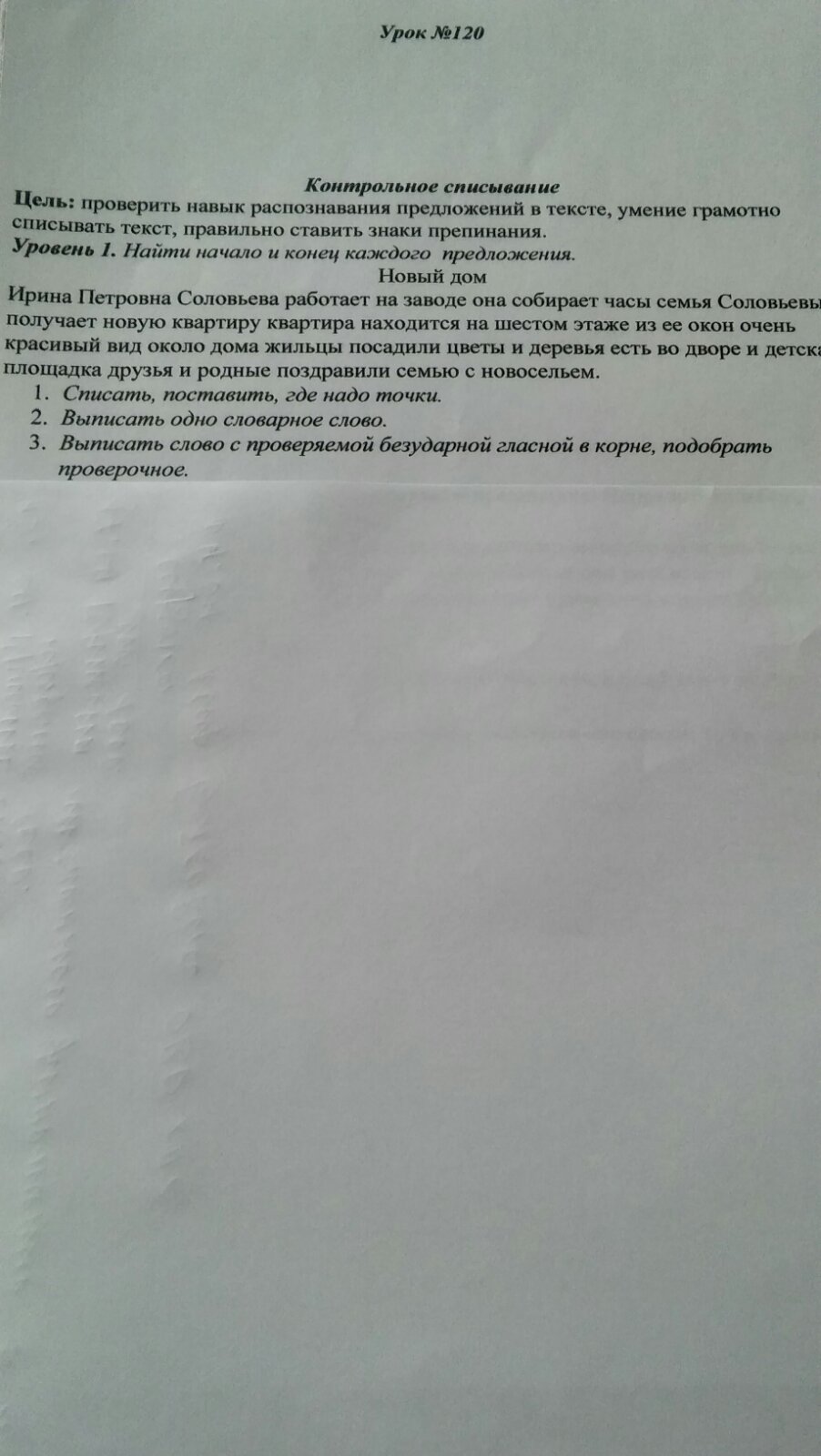 21.04.20г. литературное чтение3-А классТема:«Г. Остер «Вредные советы», «Как получаются легенды»https://infourok.ru/prezentaciya_po_literaturnomu_chteniyu_g._oster_vrednye_sovety_3_klass-532333.htmhttps://infourok.ru/konspekt-uroka-literaturnogo-chteniya-v-klasse-po-teme-gboster-kak-poluchayutsya-legendichto-takoe-legenda-legendi-svoego-sela-2591744.htmlhttps://yandex.ru/video/search?from=tabbar&text=остер%20Как%20получаются%20легенды%203%20класс%20школа%20россииhttps://yandex.ru/video/preview/?filmId=13176184585123655664&from=tabbar&parent-reqid=1586806274478527-210981343251493004200228-production-app-host-man-web-yp-56&text=остер+Как+получаются+легенды+3+класс+школа+россииДомашнее задание:  Стр.183-188 ответить на вопросы в учебнике21..04.20г.   Математика3-А класс   Тема: «Проверка деления».Содержание  урока:- Как называются числа при делении? (делимое, делитель, частное)36:948:8- Какое действие выполняли?. Постановка учебной проблемы75:5=16, а правильный ответ или нет?. - А как доказать, что решение неверное? (нужно проверить)- А как мы можем проверить деление? (нужно частное умножить на делитель).. «Открытие» нового знания- Давайте выполним решение этого выражения.75:5=15(75 заменим суммой удобных слагаемых 50 и 25, 50:5=10, 25:5=5, 10+5=15)((50+25):5=10+5=15)- А точно ли это, нужно проверить:Проверка:15*5=7575=75- Что мы сейчас делали?- А теперь ребята попробуйте ответить, какая тема нашего урока?-Да, сегодня мы научимся проверять деление умножением.Первичное закрепление81:3=27Проверка:27*3=8181=8158:2=29Проверка:29*2=5858=5896:6=16Проверка:16*6=9696=96№ 2 Стр.95 Вычисли и сделай проверку№ 4 Стр.95 Задача (письменно)Дома: Стр.95.№6,Стр.96 № 2https://yandex.ru/video/preview/?filmId=7271457658518612390&from=tabbar&parent-reqid=1586841539219476-1837689348930365982700158-production-app-host-man-web-yp-76&text=проверка+деления+3+класс+презентация+школа+россии№п.пЭтап урокаМетоды и приёмыСодержание урока (деятельность учителя)Решение учебной задачиСегодня мы будем читать «Вредные советы» Г. Остера.—  Откройте с. 183. Прочитайте первый совет самостоятельно. Приготовьтесь читать вслух. (Дети читают первый вредный совет.)—  Почему автор дает такие советы?Самостоятельная работа;—  Прочитайте второй вредный совет.—  Понравился он вам? (Ответы детей.)—  Почему нет, ведь автор верно говорит: «настоящий друг не любит огорчать своих друзей»? (Дети объясняют смысл совета.)—  Наблюдали ли вы такие случаи в жизни? Расскажите.—  Прочитайте третий вредный совет. Как вы поняли его?Включение новых знаний в систему и повторение Прочитайте название рассказа. Как вы понимаете слово «легенда»? (Ответы детей.) Найдите в словаре его определение. Легенда — 1) поэтическое предание о каком-нибудь историческом событии; 2) вымышленные сведения о себе у того, кто выполняет секретное задание; 3) поясняющий текст, а также свод условных знаков при карте, плане, схеме. (Чтение текста учителем.)—  Понравился ли вам текст? Чем?—  Прочитайте первый абзац. (Дети читают вслух.)—  Придумайте вопросы, так, чтобы ответы можно было найти в тексте.—  Прочитайте до слов «Есть другая история...».—  Задайте вопросы.—  Прочитайте предпоследний абзац.—  Задание усложняется. Сначала прочитайте предложение или несколько предложений, а потом придумайте к нему вопрос. (Например: «Эта девочка стала такая худенькая и легонькая, что однажды ее унес ветер. И обратно не при¬нес». Вопрос: «Что случилось с девочкой, которая очень плохо ела и совсем не пила молока?»)—  Прочитайте последний абзац выразительно.—  Составьте пересказ текста.Попробуйте сочинить свою легенду. Расскажите и запишите ее в рабочую тетрадь.